Max MustermannMusterstraße 12312345 Musterstadtmax@mustermann.de0171 23456789HS RundfunkName NachnameStraße 12312345 MusterstadtMusterstadt, 13.06.2022 Bewerbung als FernsehredakteurKennnummer 123456Sehr geehrte Damen und Herren,mit großem Interesse habe ich Ihre auf Jobware.de veröffentlichte Stellenausschreibung gelesen. Das beschriebene Tätigkeitsfeld trifft genau auf meine Interessen zu und durch meine jahrelange Erfahrung als Fernsehredakteur erfülle ich außerdem Ihr Anforderungsprofil. Da ich mir meine berufliche Zukunft in Ihrem Unternehmen sehr gut vorstellen kann, sende ich Ihnen meine Bewerbungsunterlagen.Meine Tätigkeit bei dem SenderZb gestaltet sich sehr vielfältig. Mit der Erstellung von eigenen Beiträgen, inklusive Schnitt und Film, bin ich seit Jahren vertraut. Aber auch die Recherche und der Kontakt zu Menschen gehören zu meinen täglichen Aufgaben. Seit zwei Jahren bin ich zudem zu großen Teilen für unseren Online-Content auf der Website www.senderzb.de zuständig. Der Umgang mit den sozialen Medien fällt mir ebenfalls leicht. Ich arbeite eng mit meinen Kollegen zusammen und verfüge durch meine mehrjährige Berufspraxis über wichtige soziale Kompetenzen, wie Teamfähigkeit und eine ausgeprägte Kommunikationsfähigkeit.Ein Handeln nach den journalistischen Qualitätskriterien ist für mich genauso selbstverständlich wie ein selbstbewusstes aber auch einfühlsames Auftreten gegenüber den Menschen, mit denen wir täglich arbeiten. Ein routinierter Umgang mit berufsrelevanter EDV und sehr gute Englischkenntnisse treffen ebenfalls auf mein Profil zu. Nach meiner dreimonatigen Kündigungsfrist, unterstütze ich Ihr Team gerne ab dem 01.02.2017. Bezüglich des Gehaltes stelle ich mir 45.000 Euro brutto im Jahr vor. Über eine Einladung zu einem persönlichen Vorstellungsgespräch bin ich sehr erfreut. Mit freundlichen Grüßen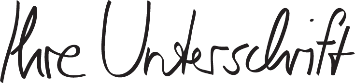 Max Mustermann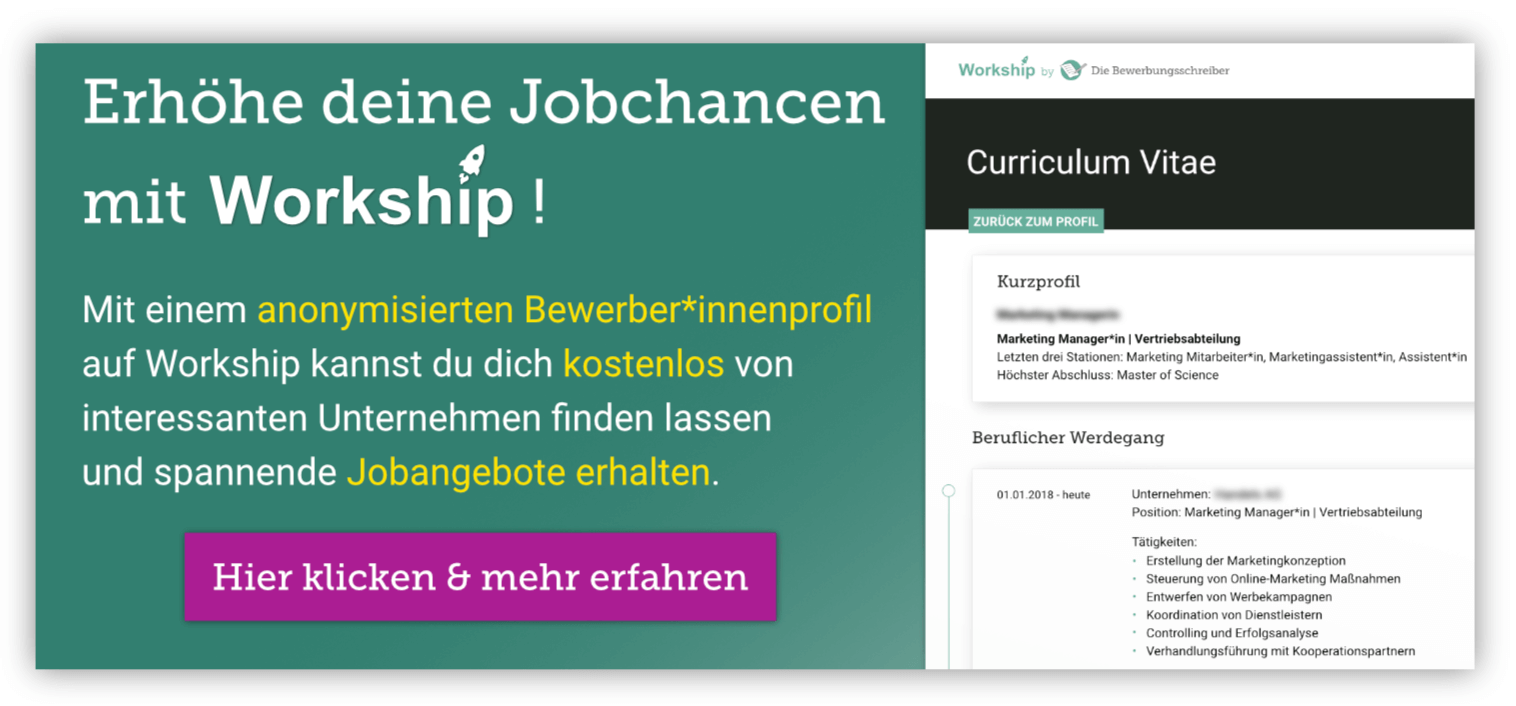 www.die-bewerbungsschreiber.de/workship